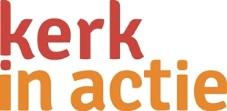 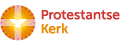 Tekst bij PowerPoint JPRM, Nigeria1. (logo Kerk in Actie)	
Vandaag vragen we uw aandacht voor het zendingswerk van Kerk in Actie.
2. Bouwen aan vrede in Nigeria	We collecteren voor het werk van Kerk in Actie-partner JPRM in Nigeria.3. De verhouding tussen christenen en moslims in Noord-Nigeria is gespannen. 	De verhouding tussen christenen en moslims in Noord-Nigeria is gespannen. Door de terreur van Boko Haram zijn de conflicten en gewelddadigheden onderling nog meer toegenomen.4. JPRM brengt mensen bij elkaar	De organisatie Justice Peace and Reconciliation Movement (JPRM), partner van Kerk in Actie, brengt mensen bij elkaar.5. Ze slaan bijvoorbeeld samen een waterput	JPRM helpt dorpsbewoners om praktisch met elkaar aan de slag te gaan. Ze slaan bijvoorbeeld samen een waterput of leggen een weg aan. Ook gaan ze met elkaar in gesprek over vrede en gerechtigheid.6. Ook leren ze gezamenlijk lezen en schrijvenVolwassenen kunnen bovendien bij JPRM terecht om te leren lezen en schrijven en om spaargroepen op te zetten.7. Steun het werk voor vrede in Nigeria	Deze samenwerking blijkt effectief. Christenen en moslims overbruggen hun verschillen. Ze voelen nu saamhorigheid en vertrouwen in plaats van wantrouwen en vooroordelen. In de 50 dorpen waar JPRM actief is, is het veiliger geworden. Bovendien is er meer welvaart en ontwikkeling, waar alle bewoners van profiteren.   
8. Hartelijk dank voor uw gift. Samen zijn we de kerk in actie.	Helpt u mee om christenen en moslims samen te laten optrekken om hun situatie te verbeteren en in actie te komen tegen terreur in hun land? Alvast hartelijk bedankt!